Post-zorgmaster programma Physician AssistantDit post-zorgmaster programma  besteedt aandacht aan verdieping van de generalistische competenties en EBM-vaardigheden  die in de MPA-opleiding getraind zijn en nodig zijn om als PA op een hoogwaardig niveau te kunnen blijven werken. Deze nascholing biedt een scholingsmodel dat in meerdere sessies aangeboden gaat worden. In 2017 staan sessies gepland op 22 maart, 21 juni, 27 september en 22 november in Nijmegen. Hoofddoel van deze nascholingen is om het ‘generalistische’ karakter van de PA te blijven trainen, met diepgang in EBM, om vernauwing binnen het eigen specialisme van de individuele PA te voorkomen.Het  gehanteerde ‘scholingsmodel’ houdt in dat er per bijeenkomst een onderwerp vanuit een specialisme besproken wordt (verdieping), aansluitende een wetenschappelijke presentatie(  bv een critical appraisal of a topic) over het behandelde onderwerp, met daarin extra aandacht voor het zoeken en kritisch lezen. Per keer dient de deelnemer  1 uur  thuis voor te bereiden door het lezen van een wetenschappelijk artikel wat tijdens het onderwijs gebruikt gaat worden. Deze voorbereiding wordt getoetst in een entreetoets. Daarna volgt een avondprogramma van 3 uur met daarin 60 minuten verdieping in het onderwerp, 45 minuten wetenschap en 60 minuten aandacht voor zoeken en kritisch lezen (aan de hand van het opgegeven artikel). Het is een heel interactief programma, waarbij het ‘actief leren’ gestimuleerd  wordt. Bijvoorbeeld het zoeken en bespreken van het artikel (kritisch lezen) zal plaatsvinden in kleine groepjes onder begeleiding van een deskundige.
 Programma
 22 maart 2017: Het wetenschappelijk artikel is door de deelnemer kritisch gelezen en beoordeeld. 1uur
                          17.30 -18.00 uur Ontvangst met broodjes.
                          18.00 -18.10 uur Uitleg programma , entree toets
                          18.10 -19.00 uur Medisch redeneren mbt veelvoorkomende problematiek: door een medisch 
                           specialist
                          19.00 -19.45 uur Wetenschappelijke bespreking: door een medisch specialist of MPA
                          19.45- 20.00 uur Pauze                       
                          20.00 -21.00 uur Kritisch lezen van wetenschappelijke artikelen; olv Drs. M.Timmermans, 
                          21.00- 21.30 uur Afsluiting en drankje
 Het programma van de  3 daarop volgende scholingsavonden volgt de zelfde structuur.Type nascholing  * 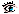 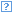 Nascholing met (fysieke) bijeenkomst(en)/ accreditatie voor totaal Contactgegevens * Dhr. Q.van den Driesschen quinten.vandendriesschen@han.nl 